ADAIRTON VIEIRA SOUSA						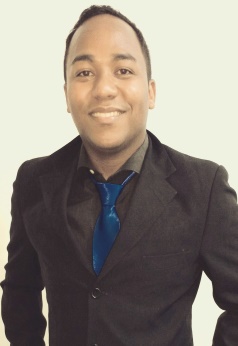  Brasileiro  SolteiroDisponibilidade para viagens e mudançaTravessa Duque de Caxias, N 110, Bairro Centro Santa Inês – Maranhão CEP- 653.000.00Fone: (92) 99420-7509 – (98) 98488-4844 E-mail: adairton_vest@hotmail.comObjetivo: Realocação no Mercado de trabalhoSíntese de Qualificações  Carreira desenvolvida na área de Publicidade Propaganda e Marketing, com experiência na definição de canais de mídias, Redação, análise de produtos desenvolvidos e meios de comercialização, estabelecimento de parcerias, criação de promoções e incentivos e realização de pesquisas de mercado.Formação AcadêmicaPós-graduação em Gestão Estratégica de Marketing – conclusão em 03/2018Instituto Graduarte – EAD - Brasília - DF Graduação em Publicidade e Propaganda – concluída em 03/2016Centro Universitário do Norte – UNINORTE – Manaus - AMExperiência Profissional2016	Ensinar – Unidade Taguatinga.			Empresa de Médio Porte no segmento de Qualificações educacionais.			Assistente comercial / Vendas de ServiçosHabilidade na administração de redes sociais, definição de veículos de comunicação e análise de resultados de ações publicitárias e a receptividade do público interno.Vendas e fechamentos de contratos em pacotes de qualificações.12/2014 a 11/2015	MICROSOFT Mobile Ltda.			Empresa de Grande do segmento de tecnologia.			Líder de ProcessoAnálise de tendências de mercado e concorrência, desenvolvimento de pesquisas, realização de cálculo de custos de criação, produção e lançamento de campanhas internas. Elaboração e definição de ações de marketing, controle de processos e meios de comunicação utilizados em campanhas internas.Habilidade na administração de redes sociais, definição de veículos de comunicação e análise de resultados de ações publicitárias e a receptividade do público interno.12/2013 a 01/2015	Instituto de Engenharia e Fiscalização do Trânsito - Manaustrans	Empresa de médio/grande porte do segmento transporte. 			Assistente de Marketing	Estagiário de Comunicação 	Acompanhamento e melhoria do relacionamento entre empresa e clientes, desenvolvimento de promoções e lançamento de produtos e serviços.Análise de público-alvo, viabilidade de comunicação, controle de material promocional, idealização de campanhas na TV, Rádios, jornais, revistas, outdoors, encartes e folhetos.Idiomas Inglês – Intermediário - IFAMEspanhol – Básico - CETAMFormação ComplementarPlanejamento de Marketing e Vendas – UNINORTEBranding - Arquitetura e Construção de Marcas – UNINORTETrade Marketing – UNINORTELibras – IFAMAtendimento ao Cliente. – IEL/ 2016Como ser um administrador de sucessoInteligência emocional x Inteligência Múltipla na OrganizaçãoRedes sociais e Relacionamento HumanoComo desenvolver uma networkInformáticaConhecimentos no Pacote Office, Photoshop, Coreldraw e Internet – CETAM